                                               СТАНДАРТ ПОРОДЫ  № 4.6 WKU                АНГЛИЙСКИЙ ФОКСХАУНД  ( ENGLISH FOXHOUND )СТРАНА ПРОИСХОЖДЕНИЯ – ВЕЛИКОБРИТАНИЯКЛАССИФИКАЦИЯ  WKU – IV ГРУППА, ГОНЧИЕ.ПОСЛЕДНИЕ ДОПОЛНЕНИЯ СТАНДАРТА – 05.11.2012ПРИМЕНЕНИЕ – ОХОТА. 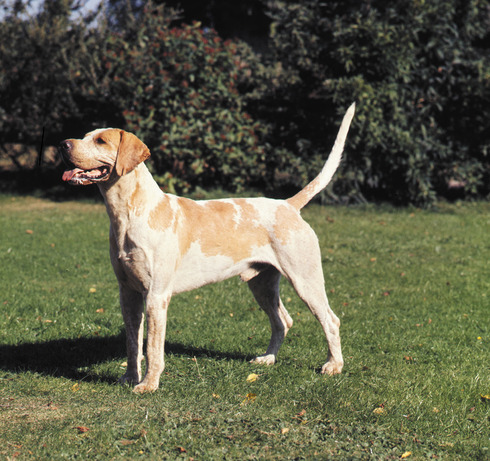 История породы. Вокруг происхождения этой охотничьей собаки долгое время идут споры. Вероятно, английский фоксхаунд выведен в конце Средних веков специально для конной охоты на лисиц. В основу породы легли собаки типа бладхаунда, оленьи борзые, а также терьеры. Охотникам хотелось получить среднюю по размерам собаку, быструю и настойчивую, их не особенно волновали характеристики ее голоса и чутья. Охота на лисиц достигла пика популярности в начале XIX века. Во Франции английский фоксхаунд был любимцем Наполеона III. В ХVII веке эту породу использовали американские селекционеры для создания американского фоксхаунда. Во Франции для выведения стайных гончих, предназначенных для охоты на крупного зверя, в основу также взят английский фоксхаунд за его породные качества (крепкий костяк, энергия, упорство). Характер и темперамент. Выносливая, смелая и быстрая собака, прекрасно работает в стае и может скакать быстрым галопом на протяжении многих километров. Обладает не очень фигурным, хотя и сильным голосом. Среднее чутье собак этой породы заставляет их больше полагаться во время охоты на свое зрение и не терять зверя из виду. В Англии породу используют только для охоты на лисиц, однако во Франции с ней охотятся на кабана и оленя. К тому же английский фоксхаунд умело работает в воде. Однако для хозяина он не станет хорошим компаньоном. Владелец английского фоксхаунда, этого признанного вожака стаи, должен обладать сильным характером. Требует спокойной, но жесткой дрессировки. Этим стайным собакам больше всего подходит жизнь в сельской местности на псарном дворе. Жизнь в квартире для них неприемлема. Английский фоксхаунд ненавидит одиночество и бездействие. Собаки злобные к зверю, недоверчивые к посторонним, но с мягким, уравновешенным темпераментом, миролюбивым и дружелюбным характером. Выжловки гонят лучше выжлецов.Внешний вид. Формат слегка растянутый. Крепкий тип конституции, с хорошо развитой сухой мускулатурой, крепким костяком и плотно прилегающей, эластичной кожей. Половой тип хорошо выражен, выжлецы  мускулистее выжловок, выше и крепче.Голова. Крупная, но не тяжелая, длинная и широкая, окружность между ушами около 40,5 см. Череп чуть меньше половины длины головы, широкий между ушами, чуть выпуклый. Надбровные дуги подчеркнуты, но не выступают. Линии лба и морды параллельны. Переход от лба к морде выражен не резко. Морда длинная (чуть больше половины длины головы и примерно равна 11,5 см), равномерно широкая и глубокая.Нос. Мочка носа крупная, в тон окраса, с широко раскрытыми ноздрями. Губы сухие, плотно прилегающие, доходят до края нижней челюсти, пигментированные. Челюсти крепкие, умеренно широкие. Уши. Поставлены низко, ближе к затылку, висячие, с закругленными концами, плотно прилегают к щекам.  Передний край развернут .Глаза. Средних размеров, круглые, темно-карие, с умным, мягким выражением, становящимся огненным при возбуждении. Веки сухие, плотно прилегающие, пигментированные.Зубы. Крупные, белые, в комплекте. Резцы расположены на одной линии. Прикус ножницеобразный.Корпус. Шея длинная (не менее 25,5 см от затылочного бугра до холки), сухая, крепкая, с сильным загривком, постепенно расширяющаяся к холке, без подвеса, высоко поставленная Холка подчеркнута, широкая, длинная, мускулистая, переходит в прямую линию верха. Колодка (грудь  )просторная, широкая, глубокая, овального сечения. У собаки высотой в холке около 61 см окружность колодки должна составлять не менее 78,5 см. Ложные ребра длинные.  Лопатки длинные, мускулистые, косо поставленные и плотно прилегающие к спине. Спина широкая, крепкая, мускулистая, прямая. Поясница  равной ширины со спиной, глубокая, крепкая, мускулистая, слегка выпуклая. Круп слегка округлый, крепкий, умеренно скошен. Живот умеренно подтянут.Гон (хвост). Средней длины, высоко поставлен, с широким основанием, суживается к концу, с щеткой более жестких волос на нижней поверхности, держится игриво.Передние конечности. Крепкие, сильные, сухие, прямые и параллельные, чуть меньше половины высоты собаки в холке. Выносливость играет более важную роль, чем резвость, поэтому спрямленные плечи предпочтительнее косых, как у грей-хаунда. Локти направлены строго назад и прижаты к корпусу. Предплечья крепкие, отвесные. Пясти короткие, слегка наклонные.Задние конечности. Крепкие, мускулистые, параллельные и чуть оттянутые за линию седалищных бугров. Бедра крепкие, широкие, мускулистые. Углы сочленений умеренные. Голени длинные, сухие, скакательные суставы опущены. Плюсны короткие, крепкие, прямые, отвесные. Лапы. Круглые, сводистые, в комке, с хорошо развитыми суставами пальцев и, что самое важное, с крепкими подушечками.Окрас ( масть).  Черная,  желтовато - коричневатая, белая,  двухцветная  или пегая  с  крапом — сочетание  этих трех цветов, а также  различные  пятна  белого, русачьего, барсучьего (серого) цветов, желтого или  желтовато - коричневого. Белые собаки самые чутьистые, серые — обожают охоту, хорошо берут зверя и нестомчивы, черно - пегие — отлично гонят и чрезвычайно  озывисты, хотя могут быть безголосыми, желто- и красно-пегие — упрямы и трудно наганиваются. Расцветке фоксхаунда не придается большого значения, лишь бы она соответствовала масти гончих.Шерсть.  Короткая, гладкая, блестящая  и  жесткая на  ощупь.Движения. Свободные, размашистые, прямолинейные, с широким шагом.Размеры.Рост и вес. Высота в холке — 58—65 см, вес — 25-35 кг.Недостатки. Незначительные отклонения от указанного стандарта.Пороки. Укороченный или растянутый формат.Резкие отклонения от полового типа.Заячьи или «бумажные» лапы, размет или косолапость.Крупные или свиные, светлые глаза.Неполнозубость.Короткая или слишком длинная и слабая, загруженная, сырая шея, наличие подвеса.Связанные, семенящие, тяжелые движения.Массивный или легкий костяк, прямые углы сочленений, слабые пазанки.Слишком широкий, тесный или бочкообразный постав конечностей. Прибрюшистость или поджарость. Слишком короткая или длинная, лещеватая или бочкообразная, мелкая грудь.Слишком короткий или длинный, закидывающийся над спиной или беличий гон (хвост).Длинный, узкий, резко скошенный или горизонтальный круп. Длинная, мелкая, узкая, слабая поясница или с напружиной.Длинная, узкая, слабая, провисшая спина или горбатая .Слабая или загруженная, узкая холка; Неразвитая мускулатура, сырость или ожирение.Длинная, редкая, мягкая, вьющаяся псовина.Дисквалифицирующие пороки.Крипторхизм;трусость, нервозность, боязнь выстрелов, немотивированная агрессия; голубовато-крапчатый окрас;козинец;раздвоенная мочка носа; любое отклонение от ножницеобразного прикуса, перекос нижней челюсти; янтарные глаза или цвета французской горчицы; иноходь.